								Toruń, 22 czerwca 2023 roku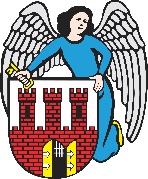     Radny Miasta Torunia        Piotr Lenkiewicz								Sz. Pan								Michał Zaleski								Prezydent Miasta ToruniaWNIOSEKPowołując się na § 18 Statutu Rady Miasta Torunia w nawiązaniu do § 36 ust. 4 Regulaminu Rady Miasta Torunia zwracam się do Pana Prezydenta z wnioskiem:- o przeprowadzenie prac porządkowych w kierunku usunięcia muld ziemi przy wjeździe w ul. Okólną (od ul. Łódzkiej)UZASADNIENIEPo ostatnio przeprowadzonych pracach porządkowych widoczna jest zdecydowana poprawa w przedmiotowych terenie. Niemniej jednak na wjeździe w ul. Okólną nadal zalegają muldy, które zgłaszane są przez mieszkańców. Proszę o przeprowadzenie prac porządkowych                                                                        /-/ Piotr Lenkiewicz										Radny Miasta Torunia